EVALUER L’ORAL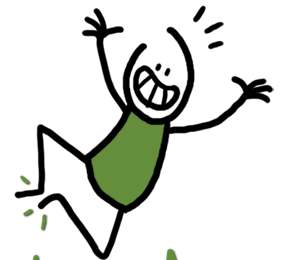 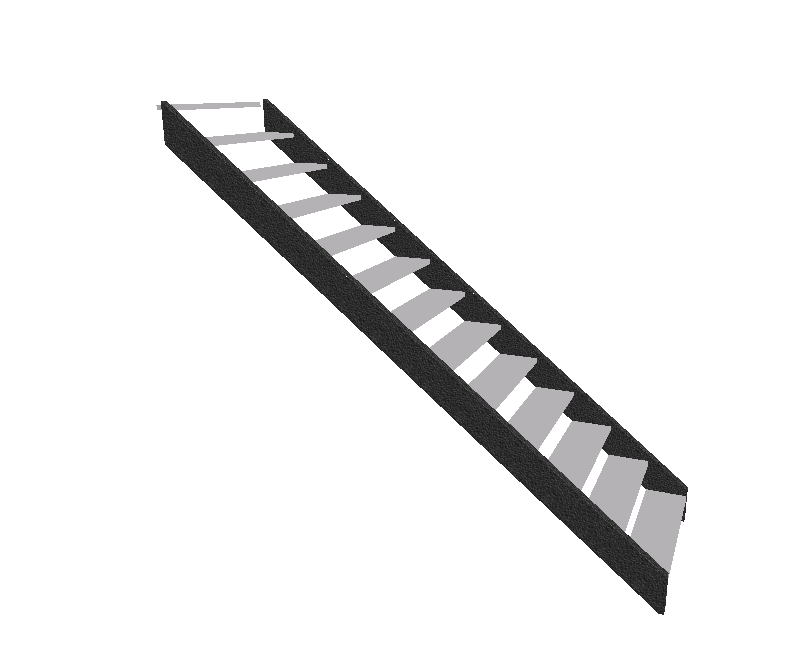 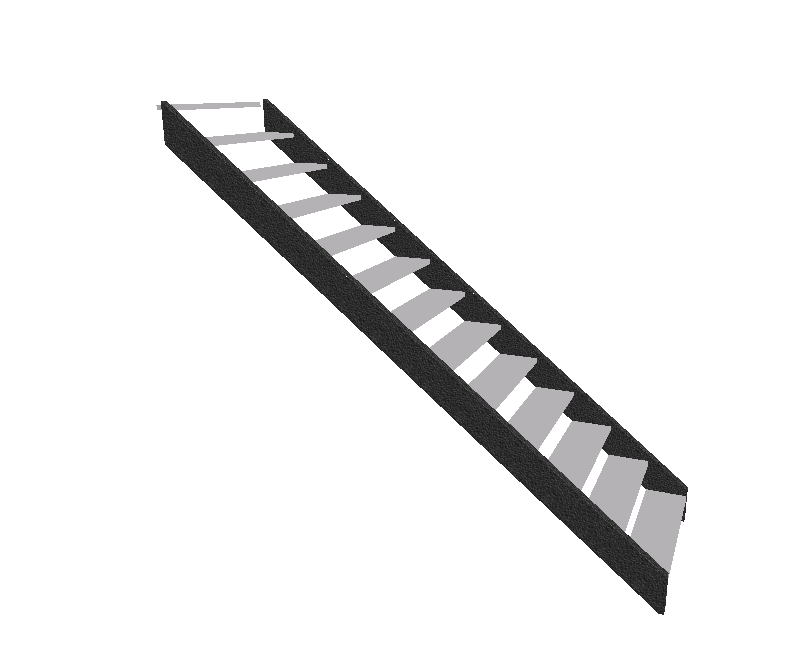 Cette grille d’évaluation est destinée à une évaluation de la prestation orale en tant que telle (choix volontaire d’évaluer que la forme, sans tenir compte du contenu de l’exposé). Le choix de la hiérarchie des critères est modifiable en fonction des choix pédagogiques de chacun.   Cette grille  peut être utilisée par l’enseignant ou par des élèves « évalueurs»  ou en auto-évaluation.Attitude positive : Bonne implication       et dynamismePosture adaptée :Bonne position face à l’auditoireRegard dirigé vers l’auditoireBelles qualités d’expression:Bonne position de la voix (audibilité, débit correct, ton expressif, bonne articulation, phrases bien construites) Bel effort pour se détacher des notes et  pour éviter de réciter le texteBonne transmission des informations :  Explications formulées de façon claires et concisesBonnes réponses face aux questions+++++++++++-+++-++-+++-+++--++--++++++++-++-+-++-++--+---++-++-+--+---+--+------